 Пояснительная запискаРабочая программа  составлена с учётом требований нового федерального государственного образовательного стандарта. Важность художественных занятий трудно переоценить, поскольку они помогают ребятам не просто реализовывать багаж знаний, полученный на уроках, но и открывают новые стороны данного вида искусства. Педагогическая целесообразность данной образовательной программы дополнительного образования важностью создания условий для формирования у школьников навыков изобразительного искусства, которые необходимы для успешного художественно-эстетического развития ребёнка.Программа разработана на нормативно-правовой основе: Закон Российской Федерации «Об образовании»;  Федеральный государственный образовательный стандарт начального общего образования;Концепция модернизации дополнительного общего образования детей РФ; Методические рекомендации по развитию дополнительного образования детей в ОУ; «Письмо Министерства образования РФ от 2. 04.2004 г. №13-15-28/13 «О повышении воспитательного потенциала общеобразовательного процесса в ОУ»Актуальность программы данной программы связана   с необходимостью организации  деятельности учащихся 5-6 классов в условиях ФГОС основного общего образования. В Муниципальном общеобразовательном учреждении «Средняя общеобразовательная школа № 64» традиционно обучаются дети, наделенные художественными изобразительными способностями, которые любят искусство и желают научиться рисовать. Нетрадиционная техника рисования Зентангл (Zentangle) – техника рисования, в последнее время приобретающая большую популярность. Интерес к ней связан с тем, что она является хорошим способом расслабиться, получить удовольствие, проявить свои творческие способности. Ориентация на возраст: эта техника прекрасно подходят и для взрослых, и для детей школьного возраста.    Цель: создание условий для формирования творческой личности, развития в ребенке природных задатков, творческого потенциала и развитие моторных навыков.Задачи:- приобщение учащихся к художественной культуре как форме материального выражения в пространственных формах духовных ценностей;- формирование художественно-образного мышления и эмоционально-чувственного отношения к предметам и явлениям действительности, к искусству, как основе развития творческой личности; эмоционально-ценностного отношения к жизни;- развитие творческого опыта как формирования способности к самостоятельным действиям в ситуации неопределенности;- овладение навыками работы различными художественными материалами, формирование практических навыков работы с различными инструментами, расширение диапазона чувств и зрительных представлений, фантазий, воображения;- воспитание усидчивости, аккуратности при выполнении творческих заданий.Общая характеристика курса     ЗЕНТАНГЛ (от zen – уравновешенность, спокойствие и rectangle – прямоугольник) является сочетанием медитации и рисования. Традиционно для рисования зентангла используются квадраты 9х9 см. и маркер, фломастер или ручка черного цвета. Это делает данную технику доступной и мобильной.       В квадрат помещается какой-либо рисунок, либо он произвольным образом делится на сегменты, которые, в свою очередь, заполняются различными однотипными элементами (точечками, кружочками, ромбиками, на что хватит фантазии).
Зентангл помогает увеличить собранность, концентрацию, способствует психологической разгрузке, внутреннему успокоению, улучшает зрительную координацию и мелкую моторику, а также развивает творческие способности и креативность.     Методика Зентангл была изобретена американцами  Риком Робертсом  и Марией Томас, и, как многие гениальные вещи - изобретена она была совершенно случайно. Однажды Мария, как все мы, рисовала причудливые узоры на полях своей тетради и прислушивалась к ощущениям (видимо мероприятие оказалось совсем скучным). А каково было ее удивление, когда она поняла, что рисуя, испытывает легкость, свободу полёта, безграничного спокойствия и полного сосредоточения на том, что она делала. Волнения уходили, зато наступала необычная сосредоточенность.     По мнению К. Юнга, арт-терапия, эффектом, которой несомненно обладает «зентангл», особенно эффективна в тех случаях, когда ребенок не может ясно и четко выражать свои мысли вербально. В этом случае невербальный язык общения вселяет в ребенка уверенность, что он услышан и понят.     В основе данного способа лежит творческая деятельность, неограниченные возможности ребенка для самореализации и самовыражения, что помогает ему адаптироваться в реальной жизни. Ребенок учится делать выбор, принимать решение.Описание места курса в учебном плане1 час в неделю,Общее количество часов в год составляет– 34 часаНа занятиях по рисунку проводится работа над воспитанием комплекса необходимых для художника качеств:- «постановка глаза»- развитие «твердости руки»- умение «цельно видеть»- умение наблюдать и запоминать увиденное- острота и точность глазомера и др.Методы1.Метод-демонстрация ( использование наглядных пособий, личный пример);2.Словесный метод (беседа, рассказ, обсуждение, сообщение задач);3.Метод анализа (анализ работ художников и учеников) Формы контроля:  Выставка ежегодноЛичностные, метапредметные и предметные результаты освоения учебного курсаЛичностные результаты:Формирование способности к самооценке на основе критериев успешности творческой деятельности;формирование основ гражданской идентичности, своей этнической принадлежности в форме осознания «Я» как члена семьи, представителя народа, гражданина России, чувства сопричастности и гордости за свою Родину, народ и историю.формирование эмоциональное отношение к искусству;формирование духовно-нравственных оснований;реализация творческого потенциала в процессе индивидуальной работы;Метапредметные результаты:регулятивные УУД:планировать свои действия с творческой задачей и условиями её реализации;самостоятельно выделять и формулировать познавательные цели урока;выстраивать самостоятельный творческий маршрут общения с искусством.коммуникативные УУД:участвовать в жизни микро - и макросоциума (группы, класса, школы, города, региона и др.);уметь слушать и слышать мнение других людей, излагать свои мысли о творческой работе ;применять знаково-символические и речевые средства для решения коммуникативных задач;познавательные УУД:использовать знаково-символические средства для решения задач;осуществлять поиск необходимой информации для выполнения учебных заданий с использованием учебной литературы, энциклопедий, справочников.Предметные результаты:Предметными результатами изучения  программы является формирование следующих знаний и умений.Иметь представление об эстетических понятиях: эстетический идеал, эстетический вкус, мера, тождество, гармония, соотношение, часть и целое.По художественно-творческой изобразительной деятельности:знать особенности материалов (изобразительных и графических), используемых учащимися в своей деятельности, и их возможности для создания образа. Линия, мазок, пятно, цвет, симметрия, рисунок, узор, орнамент, плоскостное и объёмное изображение, рельеф, мозаика.Уметь реализовывать замысел образа с помощью полученных на уроках изобразительного искусства знаний.По трудовой (технико-технологической) деятельности учащиесянаучатся: -стремиться верно и выразительно передавать в рисунке простейшую форму, основные пропорции, общее строение и цвет предметов;-без напряжения проводить линии в нужных направлениях, не вращая при этом лист бумаги;-использовать формат листа (горизонтальный, вертикальный) в соответствии с задачей и сюжетом;-использовать навыки компоновки;-передавать в рисунках на темы и иллюстрациях смысловую связь элементов композиции, отражать содержание литературного произведения;-передавать пространственное отношение (изображать на листе бумаги основание более близких предметов ниже, дальних – выше, ближние предметы крупнее равных им, но удаленных и т.д.);-менять направление штриха, линии. -составлять узоры в полосе, квадрате, круге из декоративно обобщенных и переработанных форм растительного мира, из геометрических форм;-видеть цветовое богатство окружающего мира и передавать свои впечатления в рисунках;-выбирать наиболее выразительный сюжет тематической композиции и проводить подготовительную работу (предварительные наблюдения, наброски и зарисовки, эскизы), с помощью изобразительных средств выражать свое отношение к персонажам изображаемого сюжета;-Раскрытие творческого потенциала школьников.-Умение воплощать в живописных работах свои собственные впечатления.-Создавать прекрасное своими руками. -Ценить свой труд, уважать чужой.-Уметь применять теоретические знания на практике. -Уметь пользоваться художественным материалом.Критерии оценивания практических работ 
Критерии оценивания предметных умений
Высокий уровень
- поставленные задачи выполнены быстро и хорошо, без ошибок; работа выразительна и интересна.
Повышенный уровень
- поставленные задачи выполнены быстро, но работа не выразительна, хотя и не имеет грубых ошибок.
Средний уровень
- поставленные задачи выполнены частично, работа не выразительна, в ней
можно обнаружить грубые ошибки.
Уровень ниже среднего
- поставленные задачи не выполнены. Промежуточная и итоговая аттестация творческих работ на выставку Критерии оценки творческих работ.
Правильное понимание поставленных задач при выполнении учебных и творческих работ.Раскрытие темы:осмысление темы и достижение образной точности;импровизация и использование собственных впечатлений при выполнении работы;оригинальность замысла.Композициязнание, понимание и применение на практике основных законов композиции;органичность и целостность композиционного решения.Рисуноквладение основами изобразительной грамоты (умение последовательного выполнения работы в заданном формате, передачи пропорций и характера изображаемого объекта, выявление конструктивных и пластических особенностей формы и объема посредством светотеневой проработки и расположения в пространстве, передачи тональных отношений при сохранении цельности изображения).В зависимости от поставленных задач:степень сходства изображения с предметами реальной действительности (реалистический рисунок);умение решать задачи, основанные на ассоциативном восприятии окружающего мира через трансформацию природных и искусственных форм.Цветовое решениезнание ключевых понятий цветоведения из области физических основ цвета и основ его зрительного восприятия;умение использовать типы колорита для создания цветовой гармонии.Техника исполненияумение использовать основные изобразительные средства выражения замысла: точка, штрих, линия, пятно, цвет, тон, фактура;владение различными техниками и приемами в области изобразительного искусства;использование современных материалов;наличие культуры исполнительского мастерства.Содержание курса внеурочной деятельности.Календарно – тематическое планированиеСписок используемой литературы:Абрамова. М.А.  Беседы и дидактические игры на уроках по изобразительному искусству: 1-4 кл. – М.: Гуманит. Изд. Центр ВЛАДОС, 2002.- 128сСтепанчук З.А. и др. Изобразительное искусство 1-8 кл.: Опыт творческой деятельности школьников: конспекты уроков. – Волгоград: Учитель, 2009.- 271с.Неретина.Л.В.  Конспекты уроков по изобразительному искусству, мифологии и фольклору. – М.: Гуманит. Изд. Центр ВЛАДОС, 2004.- 224с.Соломенникова.О.А . Радость творчества. Ознакомление детей с народным искусством. 2-е изд. Испр. И дополн. – М.: Мозиака-Синтез, 2005. – 168с.Компанцева.Л.В.  Поэтический образ природы в детском рисунке. –М.: Просвещение, 2010.- 96с.2.Учебно-практическое оборудование:аудиторная доска с магнитной поверхностью и набором приспособлений для крепления демонстрационного материала.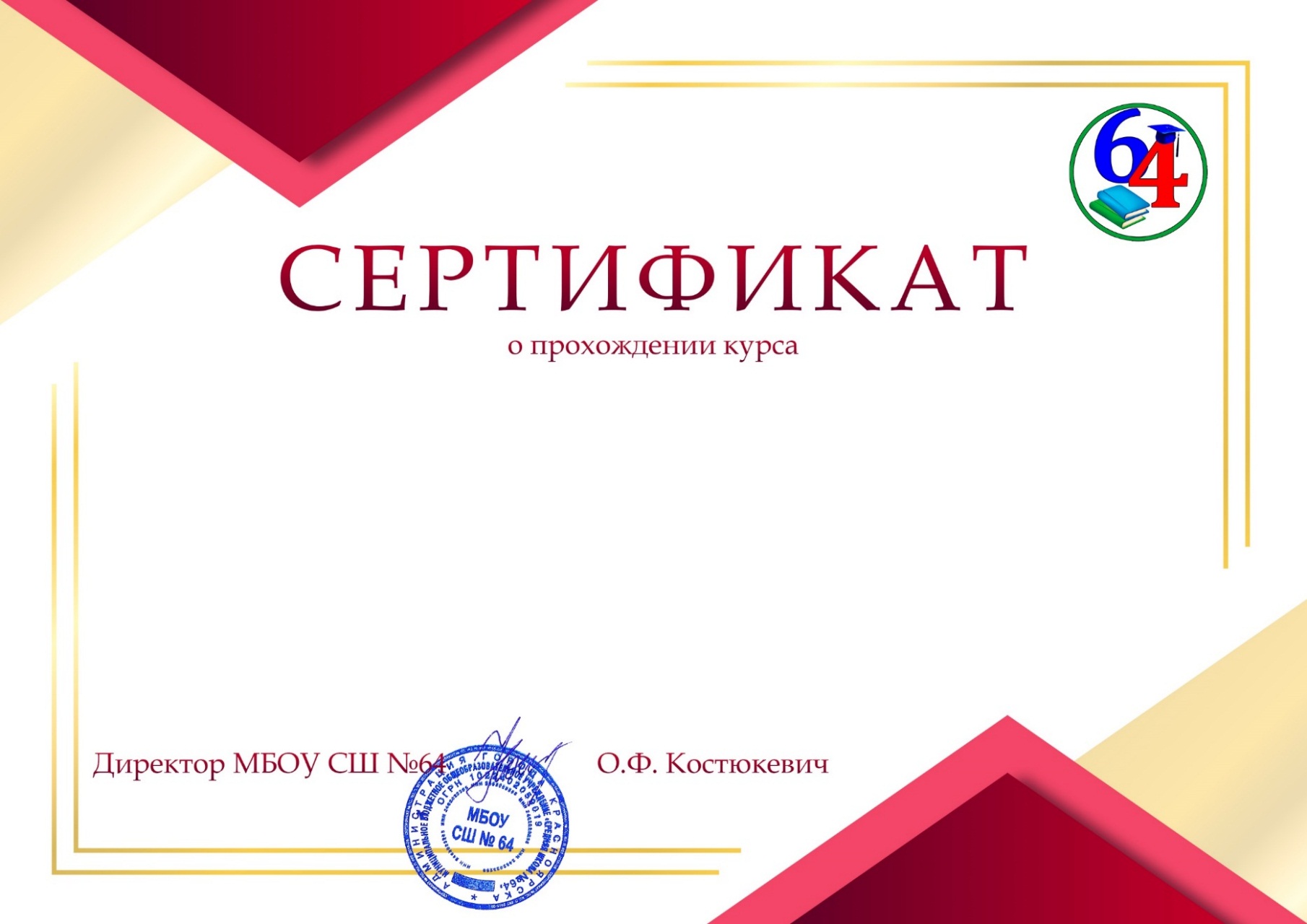 №ТемаКоличество часов (всего)Из них (количество часов)Из них (количество часов)№ТемаТеорияПрактика1.Введение. 112.Дудлинг – это очень просто!2113.Что такое круги зендала.2114.Зендала это мандала в стиле зентагл. 2115.Зендала узоры – танглы и дудлы.2116Мандала в графике 447Мандала цветная 448Зентагл. Основные моменты.2119Основные правила зентагл.21110Создание абстрактных форм.3311Создание абстрактных форм.3312Создание творческого проекта 6613Подведение итогов (выставка) 11Итого 34727№Тема занятияФормы проведения занятийПланируемые результатыКол-во часовДаты проведенияДаты проведения№Тема занятияФормы проведения занятийПланируемые результатыКол-во часовпо планупо факту1Введение  Беседа о курсе, техника безопасности Личностные УУД: проявлять познавательные мотивы. Коммуникативные УУД: работать самостоятельно, используя умения и навыки Регулятивные УУД: вносить дополнения, принимать учебную задачу Познавательные УУД: включаться в творческую деятельность под руководством учителя12Дудлинг это очень просто!   Практическая работа Личностные УУД: проявлять познавательные мотивы; Коммуникативные УУД: допускать возможность существования у людей различных точек зрения, в том числе не совпадающих с его собственной. Регулятивные УУД: принимать и сохранять учебную задачу; Познавательные УУД: строить речевые высказывания в устной форме;23Что такое круги зендала ? Беседа, практическая работа.Личностные УУД: проявлять познавательные мотивы. Коммуникативные УУД: формулировать собственное мнение и позицию; задавать вопросы. Регулятивные УУД: работать по совместно с учителем составленному плану, используя необходимые дидактические средства , осуществлять контроль точности выполнения операций. Познавательные УУД: строить речевые высказывания в устной форме24Зендала это мандала в стиле зентагл Беседа, практическая работа.Личностные УУД: развивать эстетические чувства. Коммуникативные УУД: высказывать свою точку зрения и пытаться ее обосновать. Регулятивные УУД: работать по совместно с учителем составленному плану. Познавательные УУД: формировать первичные живописные навыки25Зендала узоры – танглы и дудлыПрактическая работа  Личностные УУД: проявлять познавательные мотивы. Коммуникативные УУД: задавать вопросы, прогнозировать, вести устный диалог. Регулятивные УУД: уметь передавать расположение фигур на плоскости листа. Познавательные УУД: выбирать наиболее эффективные способы решения задач в зависимости от конкретных условий.26Мандала в графике. Промежуточная  работа  Практическая работа. Выставка Личностные УУД: осознавать свои творческие возможности. Коммуникативные УУД: формулировать собственное мнение и позицию; задавать вопросы. Регулятивные УУД: планировать совместно с учителем свои действия в соответствии с поставленной задачей Познавательные УУД: включаться в творческую деятельность под руководством учителя.47Цветная мандала Практическая работаЛичностные УУД: осознавать свои творческие возможности. Коммуникативные УУД: формулировать собственное мнение и позицию; задавать вопросы. Регулятивные УУД: планировать совместно с учителем свои действия в соответствии с поставленной задачей Познавательные УУД: включаться в творческую деятельность под руководством учителя.48Зентагл. Основные моменты.Беседа, практическая работаЛичностные УУД: развивать эстетические чувства. Коммуникативные УУД: вести устный диалог, прогнозировать. Регулятивные УУД: работать по совместно с учителем составленному плану, используя необходимые дидактические средства (рисунки, инструменты и приспособления), осуществлять контроль точности выполнения операций Познавательные УУД: изучить многообразие узоров из одной линии.29Основные правила зентагла. Беседа, презентацияЛичностные УУД: проявлять познавательные мотивы. Коммуникативные УУД: работать самостоятельно, используя умения и навыки Регулятивные УУД: вносить дополнения Познавательные УУД: включаться в творческую деятельность под руководством учителя210Создание абстрактных форм в ч/б варианте  Практическое занятие Личностные УУД: развивать эстетические чувства. Коммуникативные УУД: задавать вопросы, прогнозировать, вести устный диалог. Регулятивные УУД: определять с помощью учителя и самостоятельно цель деятельности на уроке. Познавательные УУД: приобретать практические навыки и умения.311Создание абстрактных форм в цветеПрактическое занятиеЛичностные УУД: проявлять познавательные мотивы. Коммуникативные УУД: формулировать собственное мнение и позицию; задавать вопросы. Регулятивные УУД: определять с помощью учителя и самостоятельно цель деятельности на уроке. Познавательные УУД: приобретать практические навыки и умения.312Создание творческого проекта Творческое занятие Личностные УУД: развивать чувство прекрасного и эстетического в творчестве. Коммуникативные УУД: задавать вопросы, прогнозировать результат своей работы. Регулятивные УУД: определять с помощью учителя и самостоятельно цель деятельности на уроке. Познавательные УУД: строить речевые высказывания в устной форме613Подведение итогов Итоговая аттестацияВыставка Творческая работаЛичностные УУД: развивать чувство прекрасного и эстетического в творчестве. Коммуникативные УУД: задавать вопросы, прогнозировать результат своей работы. Регулятивные УУД: определять с помощью учителя и самостоятельно цель деятельности на уроке. Познавательные УУД: строить речевые высказывания в устной форме1Итого:34